Argyll and Bute Family Pathway – Achieving Excellence and Equity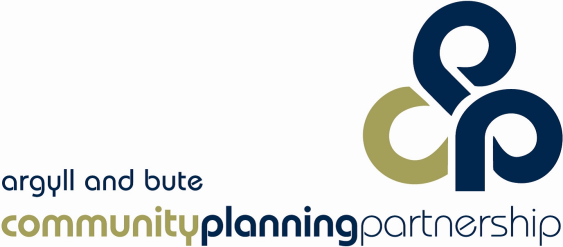 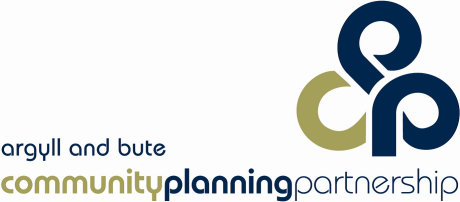 Argyll and Bute Family Pathway Governance Structure   Proposed Spread Plan for Argyll and Bute Family Pathway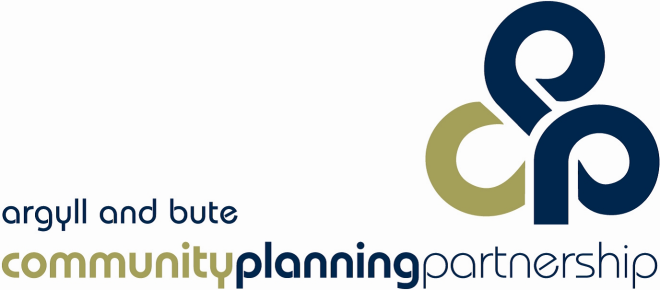 Date:	August 2014		Project Name: Argyll and  Family PathwayWhat are we trying to accomplish? Create coherence in support for children pre-birth – school entry and their families through the development of a family pathway, and in doing so we aim to:Develop consistency with transitions between named persons  - Midwife – health visitorHealth visitor – headteacherEnsure the well-being of our children and their families is maintained and improved (pre-birth – school entry) using the shared language of Girfec and the wellbeing indicatorsDevelop the use of the shared language of Girfec with all parents through an asset based approach rather than based on identifying deficitsHow will we know a change is an improvement?Through the use of the Family Pathway, there will be more effective communication between agencies resulting in better outcomes for children and families.  Testing will be focused on the use of the wellbeing indicator tools at each stage along the Pathway – improvement will be evident when scoring within each tool reduces from low to high.Measurements that will be affected:  Current Level Increase in number of families engaged within Family Pathway Increase in the number of child’s plans identified through early interventionImproved outcomes for children - % of children who achieve developmental milestonesRobust communication at hand over / transition point (What changes can we make that could result in improvement?)  Resource bank/ tool kit to go with each WBI Tool – eg. ‘Safe’ issues tool kit would relate to home safety information, resources and who to contact list.Originator: K. Johnston  P Renfrew  People to Involve: C Dreghorn, R Reid, L Bridgewater, F Semple